BLOOMINGTON CITY COUNCIL MEETING MINUTES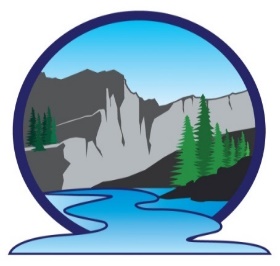 BLOOMINGTON CITY OFFICE45 N 1st WestJuly 13, 2022 at 7:00 pmAttendees: Mayor Roy Bunderson, Mike Knapp, Dan Porter, Cindy Piggott, Philip Ward, Debbie Thomas, Marilyn Wilkes, and Shanna SpuhlerBuilding and Development Committee attendees: Winston Hart, Jane Simpson, Wayne Lloyd, Jerry ThornockCommunity Attendees: Kevin McDonald, David Bee, Rob AllredOther Visitors: Easton Dyer, Brian DecanterMeeting called to order by Mayor Roy Bunderson at 6:57 pm. He welcomed everyone to the meeting.INVOCATION: Philip WardPLEDGE OF ALLEGIANCE:  Cindy PiggottWATER PRESSURE TESTING REPORT – Philip Ward turned the time over to Shaun Turner.Shawn expressed his appreciation for Philip and his help on June 22, 2022June 22, 2022, Shawn Turner and Philip Ward did a check on 16 residences using the fire flow map from 2018, and found that the higher the hill, the lower the water pressure. The lower you live down the hill, the more pressure. Dead end lines have more pressure than most other locations. They quickly found that changing valves doesn’t change the pressure. Shawn stated the only way to gain more pressure is to raise the tank up higher up the mountain, or start shutting off “holes,” which are our sprinkler systems, or to purchase pumps that pump the water up to the higher locations. As they turned valves, focusing water in different directions they gained a few pounds of pressure, but as the system stabilized, all the water pressure went back to the starting pressures. Shawn stated that this made sense because the system is a single pressurized unit. Pressure read at Troy Carlin’s home: 66 psi, at Troy Carlin’s new home, they had two sprinklers running at the same time. They tested water not realizing there was a 2nd sprinkler running. When they turned one off, his pressure went up 5 psi.Shawn stated that there is a direct correlation between how many things are running in our around our homes to how much pressure we have in our homes.Overall, they found anything on the east side of the highway usually ran around 65ish psi. Their lowest psi was up on the hill by Winston’s at 45 psi. As they conducted their test, they commented on how many sprinklers there were running that Saturday afternoon. Shawn would consider the day they did the pressure testing a high demand day. The other interesting thing they found was the day they tested they found so many sprinklers on.Other readings that day were as follows, at:Mike Knapp’s: 68 psi, both Kelly Payne and Rich Smart had quite a bit of water on at the same time.Philip Ward’s: 65 psiSherman Grandy’s: 61 psiIn the middle of town, at Collin Harts’: 71 psiJerry Thornock’s: 61 psi21 Pines: 48 psiThere was an average of 60 psi for that day, of the places tested.DEQ requires 40-60 psi. However, you can drop down to 20 psi before you’re in violation.Shawn stated, in his opinion, if we want to get to the nuts and bolts of what’s using the most water,  it is our sprinkler systems.Wayne Lloyd asked if we are worried about water.Shawn said we are seeing significant drop in our overflow, but we are still to capacity at our tanks. We still have an overflow. It’s not a volume problem, it’s a pressure problem. Our problem is a matter of pressure. The pressure is a matter of elevation. The higher we live on a hill, the lower the pressure.There are three solutions to our problem, some of them however are only a band aid.Alternating water daysRaising the tankPutting in a pumpAs you go uphill, we lose ½ psi for every foot going up.Roy asked the attendees for questions, then thanked and released Shaun as he had another meeting to attend.As a final thought Roy asked if we are going to try to keep our psi above 40 or leave those individuals with lower psi to try and raise their own psi.Roy stated we did receive some communication from Quinn Dance. U-U-B indicated they would come up and experiment. Roy was not impressed with J-U-B’s proposal or their innovativeness. Roy was also perplexed that they had already figured out a price to do that. Taylor Stauffer called and asked if he should attend tonight. Roy indicated that we had not come to a decision as to how we would proceed or that we would proceed, but that they were welcome to attend but we didn’t want to pay a fee for them to come.Roy asked if Philip wanted to move ahead and present his water part now.Philip asked if the community wanted to go on alternate days. He said if we do that, he would like to go by odd and even house number days. Wayne Lloyd asked what happened to the booster pump. Philip said that was still an option.Marilyn suggested to water at night. Philip replied that he would like to encourage watering at night, as watering in the heat of the day doesn’t make sense. He then opened things up for discussion.Winston stated that it would be purely selfish on his part to ask the city to go on every other day, and he hears no one else squawking, so he will try taking care of the problem on his property by putting in a tank to pressurize his house.When Shawn and Philip checked the engineer report, it was found that an 8” line was put in up to Winston’s house instead of a 6” line. This causes less pressure for the houses on that line.Roy stated he went up and checked the over flow at the tank this afternoon, and we are overflowing in an excess at the rate of 800 gallons a minute, that’s 102,000,000 gallons of water a day. Roy stated we hired someone to give us an answer and what we got was a proposal for a grant. He stated he wasn’t picking on previous engineering firms, but he wants ingenuity. If we are dead serious about our problem with pressure, we are going to have to spend some money and do some innovative studies and trials. Whatever we do is going to have a cost to it. He is not opposed to finding a firm that will give us an hourly rate and not a hard sum, but we are probably getting very very close to not being able to do any expandability and keep our minimum pressure. Jane asked what percentage of the community has a pressure problem. The answer is not a percentage, but that there are only 13 houses with a pressure problem. Mike agreed with others as he said, at this point, our problem doesn’t justify a big expense, but to have those 13 houses try and take care of their problem. He said the only reason to go down the expensive road is to get ahead of the game. He stated we should be looking toward the future, and we should be looking forward to the adjudication, and looking forward to how to keep our water with the city.There was some discussion as to what measures we could take to solve the problem.Roy said we were getting totally speculative and we need to get some answers that can be engineerable and sustainable. Dan made a recommendation that we talk with someone with experience who doesn’t just hold their hand out and say pay me.Mike said let’s answer the question as to whether we want to address this problem now, and then let’s decided how, adding he would be willing to do a lot of leg work on that. Roy said he would entertain a discussion as to would the council be willing to approach the gentleman who had previously given an indicated he would be willing to go there with us, and is there harm in approaching him for a proposal as to what he could or couldn’t do, and based on his proposal could he give us an estimate of the cost. Then the council could decide if it was meritorious for us to proceed and look to the future. Dan added that this person calls before every council meeting and asks if there is anything he can do to help us. Would you like me to come to your meeting?Philip liked the idea of letting the 13 homes work on their problem before we spend a lot of money. Mike proposes that we explore how to move forward, over a given period of time, be thoughtful, and get the right people involved. Let’s not act in an emergency vote. Let’s do the work.  Dan will ask his gentleman tomorrow. Philip would like a vote, for those citizens attending, who would like to move to alternate water days – everyone attending said they would not like alternate days.Philip – Let’s just leave it where it is. If the overflow drops, then we will have to do something more. The further we go in the season, the lower our pressure will go. That’s just fact.Dan was asked by Roy to schedule Kyle for the next regular meeting.GENERAL BUSINESS Approval of minutes from June 8, 2022 Motion to approve the minutes as written: Dan, second: Cindy. No approval of minutes. Mike abstained as he didn’t have an opportunity to preread the minutes and Philip was not in attendance so he couldn’t vote. Approval of minutes will be deffered to the next meeting.Approval of minutes from June 15, 2022 (Public Hearing)Jane pointed out some changes that need to be made to these minutes:  7.4.10 – responsible needs to be changed responsibility 6.1 After a building permit is submitted, for some – the word “and” needs to be added before for some, and “denies” will replace denied, and the word “doesn’t will replace didn’t.Under 2.2.14 – Jane sited will be changed to “cited”Under Doug Taylor and Dallas Smith, the word “more” will be added to “not located than 12” above On page 4, under Stacey Bateman, it is an “Accessory Building Ordinance, not an auxiliary20- feet on side and back yards needs to be changed to “10”Bottom of page 5 - Jane reminded everyone their only, needs to be changed to “the committee’s”Under key points of application on number 11, perspective needs to be changed to “respective”Under Application Checklist- a dig is easy to create from a scan will be changed to “a digital copy”Roy asked for any other amendments, additions, or corrections. There were none.Motion to approve the minutes as amended: Mike, second: Dan, vote unanimous and the minutes stand approved as amended. PAYMENT OF EXPENSES Question on Peterson Plumbing payment – We received an invoice and paid it, but when items were delivered there were some missing items we didn’t find until a later review. We then received another invoice from them for other items we ordered. We will hold off on this payment until we get the first items replaced.Motion to approve payment of expenses with the exception of Peterson Plumbing which we will hold pending receipt of the shortage items on the previous bill: Mike, second: Philip, vote unanimous by those in attendanceDELINQUENT ACCOUNTS Any concerns – Roy mentioned Russell Chase, Marilyn left a message he was in jeopardy of water shut off. She has not heard back from him.Question on the Sherwood House-No one lives there. Roy instructed going to courthouse and finding out who owns that property and sending them the bill – he asked Marilyn to find that out. Then send them a certified letter that they need to pay or water will be turned off in 10 days.Roy then discussed an item that needed discussion: Roy named a name, in the May City Council Meeting Minutes, who was delinquent in paying their water bill, and that name got recorded in the minutes. The father and son felt like we were being discriminatory. As mayor, Roy feels no regrets about naming the name as:They were delinquentThey pay their bill on the 15th of the month, which is commendable, but we don’t extend that option to anyone else.Minutes will stand approved as they were voted on. Roy also stated that if you are delinquent in your payments to the city, you can count on your name being named in city council meeting.Marilyn will follow up on those who have not paid in the next few days.BUILDING AND DEVELOPMENT COMMITTEEIn the May 15th Public Hearing, the council took a vote on the fees of the building permit. Mike Knapp moved that we would accept fees with the proposed changes prior to final review, second by Philip, but no final vote was taken. We carried over the motion and second to this meeting and the mayor called for final vote – The vote was unanimous. Finalization of Eborn annexation: Resolution 2022-1 was read.The chair entertained a motion to approve the resolution: Mike, second: Dan, vote unanimous GPS Water Valve LocationSome time ago, Sunrise Engineering said they would come in and locate the valves and charge us a fee for that and for keeping the inventory. The fee was exorbitant. Roy contacted Prime Vison. They attended our meeting to make presentation on the Lika system, which is a GPS mapping system. Roy turned the floor over to them.Easton Dyer and Brian Decanter made their presentation. Brian has been in construction business for over 25 years. He loves this system. You can mark valves and use their app and it will tell you exactly where things are, what they are, and can color code things. It will walk you right back to these marked valves or risers. Roy asked what the degree of accuracy is. They answered it will find the valve within a 400th of a degree. Winston asked if it will find valves we don’t even know where they are. Yes, with some direction. They are willing to train and work with anyone working with the system.Roy asked if they have or know anyone, if we purchase this system, who can do the valve locations for us. They do with an additional cost that is very reasonable.  Once set up, you don’t have to buy a license every year. The system will continue to work, you just won’t have the latest upgrades or updates.Cost – 1st year comes with yearly firmware updates. Future updates can be purchased at will. They can cost around $200 per updates, but are not needed. Easton and Brian will guide us on updates they think will benefit the city.Capital investment - $7,300 for the initial locator, Samsung tablet which runs the app –$270.The city will have to subscribe to the local Idaho VRS System, which is what gives GPS corrections to the unit itself. This portion will need to be subscribed to every year.The system comes with initial training and 1 year warranty.Roy asked if this system is a direction the council thinks the city should go in. Mike said he does think this is a direction we should head.Anything you want to mark with it you can mark it.Cindy asked if it is possible to get the information out of the machine. They answered that the information could be emailed to anyone and printed from there to produce a hard copy.Mike suggested we get a demo of the system. Roy asked them for a demo. Easton and Brian agreed to meet and demo the system. Roy excused them thanked them for their time.Building and Development Committee (BADC) The committee met on July 5th and had 5 building permits submitted – they approved 3Ryan Bateman approvedColin Hart had two - shed and addition, the addition was approved, shed on hold until further payment is received  Tom Rosemann approvedAngie Eborn on hold until the annexation is completedThe BADC just finished the RV Ordinance and it was submitted to each council member for review.The BADC needs two more members. A list of names was given to the mayor, who then makes the decision on who he would like to have on the committee. To add new members Roy would like to have some discussion on the names submitted for the committee. This list of names will be shared with the council, and Roy will come next month prepared to make a decision. In conclusion, the BADC they will meet twice a month. They will be addressing the Accessory Dwelling Ordinance. The committee will go through the ordinance and then present it to the council in advance, that way they can absorb it outside a meeting. A public meeting will then be held. They have finished the RV ordinance – they took the original ordinance, everything in black was already there, green is strikeout, and red is the BADC’s recommendations.Roy asked if we could use Doug Wood as our city attorney should we need any clarification or final review. The committee agreed the City could use his as their attorney.Roy asked if RVs and boats create a bigger problem than the cars parked on the city right-of-way. The answer is no, but those things are addressed in another ordinance.Jane – we are not here to force people to do things. We are just trying to create a level playing field for our community.Jane asked if RVs are something the city community is concerned about.Roy opened the floor to discussion with the caveat that if we can’t enforce the ordinance, why write it.In philosophy, Mike agrees with Roy in most cases. He sees some value in the ordinance. He said he was unprepared, but he thinks its worth giving it a look. Mike asked if the main concern is to protect the city right-of-way. The BADC answered it is.Cindy, Philip, Dan, and Mike said it was worth taking the RV Ordinance to a work meeting for further review.The BADC was then given permission to proceed with work on the Accessory Building Ordinance, but it will be addressed in a work meeting of its own.Philip then asked if it’s possible for the BADC to take the meters to the homeowner’s location as they go out? Then Shawn will go out and make sure it’s installed right.The BADC said that could be a possibility if the parts were made up into kits.It was also proposed that a standard operation sheet for how building permits are issued be created. This sheet will be created by the city clerks and a member of the BADC. It was decided the BADC will have possession of the pink Building Permits from now on.Lotwick Reese Letter and ResponseIt was decided when something like this comes in, it will be sent to all council members in the future.Jane generated a response to this letter and the council looked it over and approved.Some discussion was held as to whom should sign the letter, should the BADC sign the letter or should it come from the council and mayor? It was decided clerk will sign the letter on behalf of the City Council.WATERNothing more at this time.ROADSConcerning the extension on 3rd West, Dan stated the city has no control over the extension of that road. The city granted a right-of-way, and it’s up to the individuals who own that property, by their own words, to come in and build the road to the city standards, which they have received.Dan received a call from Leslie Magee who said they would be up to start building the road. Dan asked who their licensed contractor was and she replied that her husband was a licensed contractor. He then asked for a copy of his Idaho Contractor’s License. Dan has not heard from her since.The council has granted authority to open the road, but we will not do the work. We are not in the business of building roads. Don’t come here and expect us to build you a road.Paving – Dan will call the man tomorrow and see if he is still coming. He indicated it will be around 18th. Roy and Rob have extra work that can piggyback onto the city work if that will help get him here.Signs – Dan stated we haven’t heard about the signs yet. He is a little concerned about the placement of the sign as it’s on a bend.Roy reaffirmed that the $2000 is still committed, and we need to submit a paid invoice to receive this money.Roy asked if the people coming to pave the roads are willing to fix our potholes? Dan answered yes for an additional cost.Verification of state on ARPA Funds – Roy will be in Boise on Friday and will visit with them. Marilyn suggested we get something in writing that states that we can use those funds on roads.Dan mentioned we want to maintain good relationships with Thomas Rock and wondered if we owe them something. They are aware it is in their ballpark. Philip had one other water point, he contacted Mike Madsen and Troy Peterson to look at the frozen valves up at the water tank. They’ve looked into it and a bid will be coming soon. It is unknown when they can do the work. He’s also contacted another group to get a second bid.Dan then asked about the valves out front of the Hall. Roy asked for permission to contact Mike Derricot and John Gambling to take care of those. Everyone agreed Roy could proceed with a conversation with them. Roy will do that in the morning.SEWERMike has requested an emergency operations plan and Roy will get that to him in the next day or two.Mike said they would be doing a seepage test this month. He has a message in to Scott Archibald who is out of town this week.	CITY HALL / OFFICESTim has given Cindy a list of materials for the Generac Generator, which she hopes to get in this month. She now  needs a plan from Tim for the work. Cindy has been in contact Todd Boehme, the County EMS director. Dan asked if the city could get half-staff notifications from somewhere online. Cindy is aware of this and is now on the list. We also need a light for the flag.Winston asked if the city is interested in getting a Bloomington Flag with our logo on it? He has a contact at Colonial Flag who can take our logo and put it on a flag. The answer was yes.TREASURER/CLERK: We have received our 2nd payment of funds from ARPA. We have now received a total of $44, 959.09  Budget Hearing will be next month. We will invite the community to this meeting.  We need to amend names of signatories on bank accounts. The bank now needs to know who can sign checks and whose name we want on our accounts. They now require this to be noted in our city council minutes.Who are the approved signers for the accounts?It was decided that Mayor, and president of the city council, the treasurer, and the clerk.	The chair entertained a motion that the authorized signatories on all the city’s bank account will be the mayor, the president of the city council, the treasurer, and the clerk: Cindy, second: Philip, vote unanimousDebbie then asked Roy to sign The Building Lot and Standards Summary for the paper, which he did.COMMUNITY COMMENTS Wayne asked if he or someone else was authorized to spay the weeds in the property the city received form the state.. He was asked to contact Ronnie to find out what his plan is. Motion to adjourn: Mike, second: Philip, vote unanimous by those in attendanceADJOURNMENT at 10:17NEXT REGULAR MEETING: August 10, 2022